.Intro: 8 counts[1-8] L STEP, R SIDE, L CLOSE, R BACK, L SIDE ROCK[9-16] L CLOSE, R SIDE, L CLOSE, R FORWARD, L SIDE ROCK[17-24]  L CLOSE, R COASTER CROSS, ¼ LEFT STEP-LOCK[25-32] L STEP, R MAMBO, L MAMBO[33-40] L STEP, R SWEEP, R STEP, L SWEEP, ½ PIVOT RIGHT,  L ¼ SIDE STEP, R BEHIND[41-48] L SIDE STEP, R TOGHETHER-TOGETHER-SIDE, L TOGETHER-TOGETHER[49-56] L STEP, R ½ PIVOT LEFT, R STEP, L STEP-LOCK[57-64] L STEP, R MAMBO TURN ½, L ¼ PIVOT RIGHTNo Restarts ! - Use rumba hips !Contact: andruslippmaa@gmail.comI Miss You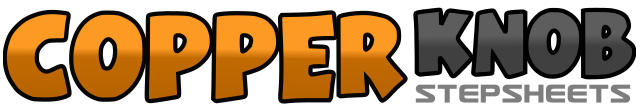 .......Count:64Wall:4Level:Improver.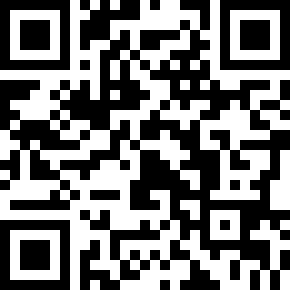 Choreographer:Andrus Lippmaa (EST) - August 2014Andrus Lippmaa (EST) - August 2014Andrus Lippmaa (EST) - August 2014Andrus Lippmaa (EST) - August 2014Andrus Lippmaa (EST) - August 2014.Music:I Miss You - Kacey MusgravesI Miss You - Kacey MusgravesI Miss You - Kacey MusgravesI Miss You - Kacey MusgravesI Miss You - Kacey Musgraves........1-2Step Left Forward, Pause3-4Step Right to right side, Step Left beside Right5-6Step Right back, Pause7-8Rock Left to left, Change weight onto Right1-2Step Left beside Right, Pause3-4Step Right to right side, Step Left beside Right5-6Step Right forward, Pause7-8Rock Left to left, Change weight onto Right1-2Step Left beside Right, Pause3-4Step Right back, Step Left beside Right5-6Step Right across Left, Pause7-8Turn ¼ left and step Left forward, Lock Right behind Left1-2Step Left forward, Pause3-4Rock (Mambo) Right forward, Change weight onto Left5-6Step R slightly back, Pause7-8Rock (Mambo) Left back , Change weight onto Right1-2Step Left forward, Sweep Right form back to forward3-4Step Right forward, Sweep Left from back to froward5-6Step Left forward, Turn ½ Right and change weight onto Right7-8Turn ¼ Right and step Left to left side, Step Right behind Left1-2Step Left to left side, Pause3-4Step Right beside Left, Step Left in place5-6Step Right to Right side, Pause7-8Step Left beside Right, Step Right in place1-2Step Left forward, Pause3-4Step Right forward, Turn ½ left and change weight onto Left5-6Step Right forward, Pause7-8Step Left forward, Lock Right behind Left1-2Step Left forward, Pause3-4Rock (Mambo) Right forward, Change weight onto Left5-6Turn ½ right and Step Right forward, Pause7-8Step Left forward, Turn ¼ right and change weight ont Right